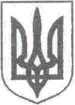 УКРАЇНАЖИТОМИРСЬКA ОБЛАСТЬНОВОГРАД-ВОЛИНСЬКА МІСЬКА РАДАМІСЬКИЙ ГОЛОВАРОЗПОРЯДЖЕННЯвід 10.08.2022   № 202(о)	Керуючись  пунктами 19, 20 частини четвертої статті 42 Закону України «Про місцеве самоврядування в Україні», частиною  четвертою  статті 12 та частиною п’ятою, шостою статті 17 Закону України «Про статус депутатів місцевих рад», рішенням міської ради від 23.12.2021 № 437 «Про звіти депутатів міської ради перед виборцями міста Новограда-Волинського», з метою розгляду та реалізації  зауважень, пропозицій, доручень, внесених депутатам міської ради  під час звітів перед виборцями про роботу у 2020-2021 роках:	1.  Заступникам міського голови Борис Н.П., Гудзь І.Л., Якубову В.О. розглянути пропозиції депутатів міської ради та забезпечити  організаційні заходи щодо їх реалізації посадовими особами виконавчих органів міської ради згідно додатку. 	2. Посадовим особам виконавчих органів міської ради, зазначеним у додатку до цього розпорядження, до 01.11.2022 року подати на ім'я секретаря міської ради  інформацію про розгляд та виконання зауважень, пропозицій, доручень, висловлених виборцями під час звітів депутатів міської ради.	3. Організаційному відділу міської ради узагальнити інформацію про розгляд та виконання зауважень, пропозицій, доручень, висловлених виборцями під час звітів депутатів міської ради. 	4. Відділу інформації та зв’язків з громадськістю міської ради забезпечити оприлюднення цього розпорядження та узагальненої інформації про розгляд  та виконання зауважень, пропозицій, доручень, висловлених виборцями під час звітів депутатів міської ради на офіційному сайті міської ради.	5. Контроль за виконанням цього розпорядження  покласти на  секретаря міської ради  Гвозденко О.В. Міський голова                                                                              Микола БОРОВЕЦЬ  Додатокдо розпорядження міського голови                                                              від 10.08.2022   № 202(о)Керуючий справамивиконавчого комітету міської ради                                                                   Олександр ДОЛЯПро розгляд та реалізацію зауважень, пропозицій, доручень, висловлених виборцями під час звітів депутатів міської ради № з\пЗауваження, пропозиції, доручення, висловлені виборцями під час звітів депутатів міської ради Відповідальна посадова особа за організаційні заходи з  розгляду та реалізації Виборчий округ № 1Виборчий округ № 1Виборчий округ № 1Депутат Рудик Т.К., дата проведення звіту - 03.02.2022Депутат Рудик Т.К., дата проведення звіту - 03.02.2022Депутат Рудик Т.К., дата проведення звіту - 03.02.20221.Проведення ремонту доріг.Годун О.В.2.Покращення якості питної води. Високі тарифи на послуги централізованого водопостачання та водовідведення. Затримка виплати заробітної плати працівникам КП «Виробниче управління водопровідно-каналізаційного господарства».Годун О.В.Тимофіїв О.В.3.Вжити заходи щодо введення в експлуатацію будівлі «Прозорого офісу».Хрущ Л.В.4.Вжити заходи щодо відновлення пам’ятки архітектури місцевого значення на вул. Шевченка, 5/1 (будівля міського Молодіжного центру). Нєпша А.Ю.5.Покращення стану річок Случ, Смолка. Годун О.В.6.При перейменуванні вулиць враховувати побажання мешканців.Широкопояс О.Ю.Депутат Іванченко Д.В., дата проведення звіту - 03.02.2022Депутат Іванченко Д.В., дата проведення звіту - 03.02.2022Депутат Іванченко Д.В., дата проведення звіту - 03.02.20221.Прискорення проведення ремонту дорожнього покриття та облаштування тротуарів на вул.Замкова.Годун О.В.2. Передбачити кошти на ремонт тротуарів на вул.Шевченка (відрізок від пл.Лесі Українки до автовокзалу) та в центральній частині міста.Годун О.В.3.Передбачити кошти на умовах співфінансування на капітальний ремонт відмостки будинку №7 на пл.Лесі Українки та будинку №6 на вул.Ю.Яновського, які розташовані в межах історичної і туристичної зони та зони відпочинку мешканців міста (звернення голови правління ОСББ «ЖБК-1»).Годун О.В.Виборчий округ № 2Виборчий округ № 2Виборчий округ № 2Депутат Овдіюк В.І., дата проведення звіту - 12.01.2022Депутат Овдіюк В.І., дата проведення звіту - 12.01.2022Депутат Овдіюк В.І., дата проведення звіту - 12.01.20221.Освітлення місць загального користування в житлових мікрорайонах «Зелені», «Олімпійське».Годун О.В.2. Провести поточний ремонт доріг в житловому мікрорайоні «Зелені».Годун О.В.3.Зрізати аварійні дерева в житловому мікрорайоні «Зелені».Годун О.В.4.Облаштувати зону відпочинку на «солдатському пляжі».Годун О.В.5.Провести капітальний ремонт (ефективна теплосанація) фасадів та покрівлі ЗОШ №7.Ващук Т.В.6. Облаштувати універсальний спортивний майданчик для занять різними видами спорту в житловому мікрорайоні «Зелені».Нєпша А.Ю.7.Провести благоустрій алеї Ліпаткіна (освітлення, встановлення лавок та контейнерів для сміття).Годун О.В.Депутат Крапівницька С.В., дата проведення звіту - 20.02.2022Депутат Крапівницька С.В., дата проведення звіту - 20.02.2022Депутат Крапівницька С.В., дата проведення звіту - 20.02.20221.Грейдерування доріг в мікрорайонах «Лубчиця», «Дружба», Кар’єр», «Смолка». Годун О.В.2.Капітальний ремонт тротуарів на території виборчого округу.Годун О.В.3.Поточний ремонт прибудинкових територій біля багатоквартирних будинків в житлових мікрорайонах «Болгарбуд» та «Зелені».Годун О.В.4.Облаштування освітлення та кронування дерев на прибудинкових територіх біля багатоквартирних будинків.Годун О.В.5.Облаштувати свердловину в житловому мікрорайоні «Болгарбуд» з метою забезпечення водопостачання декількох житлових будинків. У разі  економічного ефекту, продовжити зазначені роботи для забезпечення водопостачання  решти будинків.Годун О.В.Тимофіїв О.В.6.Облаштувати велосипедні доріжки на території міста. На період до виготовлення проектної документації не допускати розміщення торгівельних споруд на тротуарах. Запропонувати власникам торгівельних споруд, які розміщені на тротуарах, інше місце та привести їх в належний архітектурний вигляд.Демяненко Н.Б.7.Залучати кошти згідно державних програм на термомодернізацію панельних житлових будинків.Годун О.В.8.Облаштувати спортивні майданчики біля будинку №11 на вул. Військової доблесті (Леваневського) та на вул.Романа Шухевича (Маршала Рокосовського)  .Нєпша А.Ю.9.Своєчасно проводити роботи по косінню трави на території міста.Годун О.В.10.Здійснити благоустрій та прибирання Парку захисників України (Парк Перемоги) та прибережної території зі сторони Будинку офіцерів.Годун О.В.Виборчий округ № 3Виборчий округ № 3Виборчий округ № 3Депутат Левицька А.П., дата проведення звіту- 03.02.2022Депутат Левицька А.П., дата проведення звіту- 03.02.2022Депутат Левицька А.П., дата проведення звіту- 03.02.20221.Прискорення виконання робіт по заміні водопровідної мережі на вул.Михайла ВербицькогоГодун О.В.Тимофіїв О.В.2.Передбачити кошти на ремонт асфальтного покриття на вул.Олени Пчілки.Годун О.В.3.Необхідність заміни каналізаційної мережі на вул.Василя Карпенка (Герцена).Годун О.В.Тимофіїв О.В.